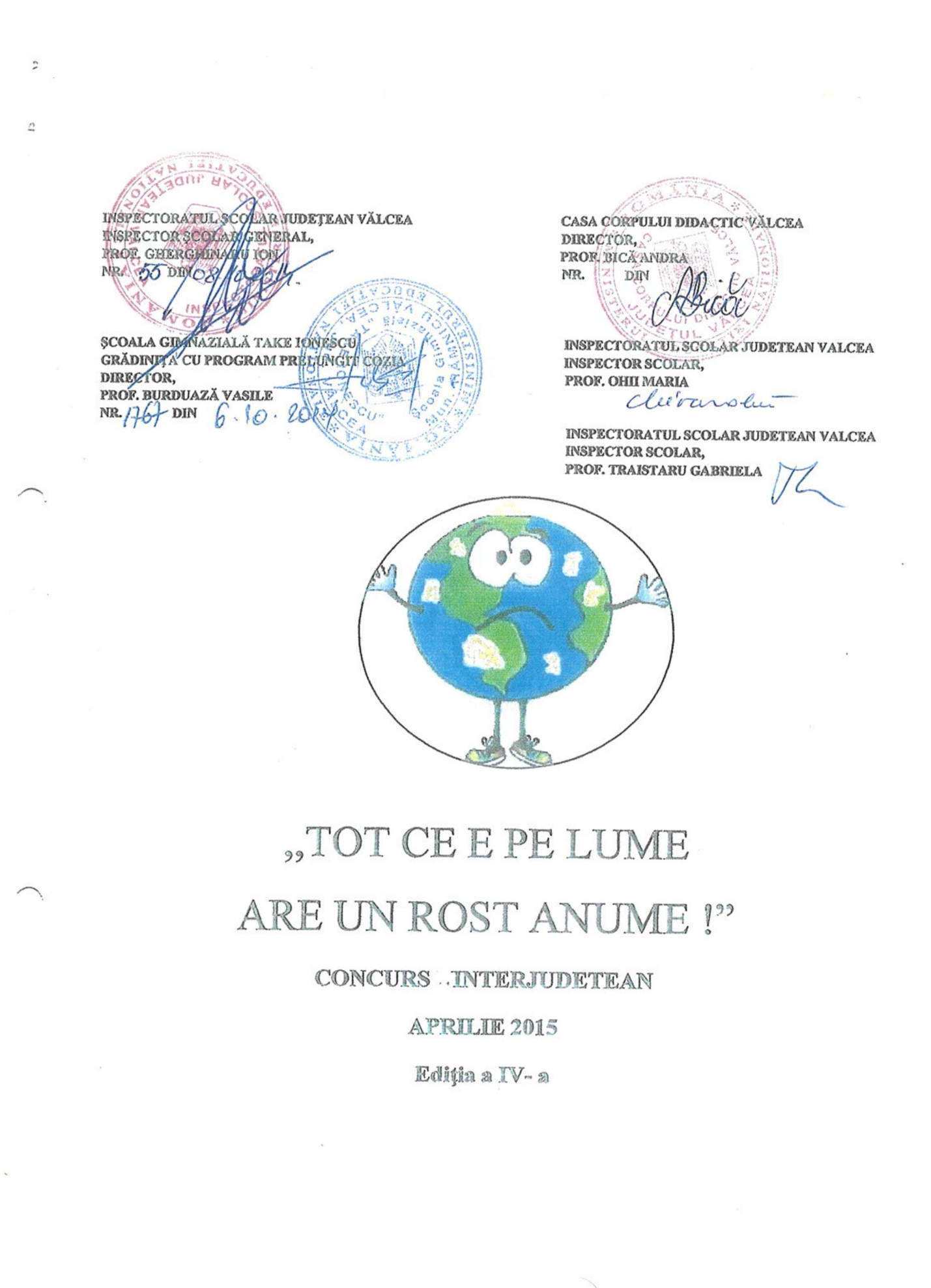 Concursul este avizat de către Ministerul Educației și Cercetării Științifice în CAER nr. 31504 din 03. 03. 2015, situându-se la poziția 1368."Să ţii în palmă sufletul unui copil este, cu siguranţă, un privilegiu; să fii important în viaţa unui copil este, poate, UN  DAR DIVIN!"Locul  de desfăşurare: Grădiniţa cu Program Prelungit Cozia, Râmnicu VâlceaIniţiator concurs : Prof. Boşonea Georgeta Organizatori:  Grădiniţa cu Program Prelungit Cozia, structură a Școlii Gimnaziale Take Ionescu, Rm. Vâlcea:Prof. Boşonea Georgeta, Grădiniţa cu Program Prelungit Cozia, Rm. VâlceaProf. Ivan Natalia, Grădiniţa cu Program Prelungit Cozia, Rm. VâlceaProf. Ilie Elena, Grădiniţa cu Program Prelungit Cozia, Rm. VâlceaProf. Dincu Monica, Grădiniţa cu Program Prelungit Cozia, Rm. Vâlcea Prof. Stanca Mariana, Grădiniţa cu Program Prelungit Cozia, Rm. VâlceaPerof. Apostol Anica, Grădiniţa cu Program Prelungit Cozia, Rm. VâlceaEduc. Dragomirescu Andreea, Grădiniţa cu Program Prelungit Cozia, Rm. Vâlcea Coordonatori : Prof. Gherghinaru Ion, inspector şcolar general, ISJ Vâlcea Prof. Bică Andra, director CCD Vâlcea Prof. Ohîi Maria, inspector învăţământ preşcolar, ISJ VâlceaProf. Trăistaru Gabriela, inspector școlar pentru Activitate Educativă Formală și Informală, ISJ VâlceaProf. Burduază Vasile, director Şcoala Gimnazială Take Ionescu, Rm. VâlceaColaboratori:Inspectoratul Şcolar Judeţean VâlceaCasa Corpului Didactic VâlceaŞcoala Gimnazială Take Ionescu, Rm. VâlceaPrimăria Municipiului Rm. VâlceaMuzeul Satului Vâlcean, Bujoreni, VâlceaAgenţia de Protecţia Mediului Vâlcea Consiliul Reprezentativ al PărinţilorComunitatea locală, părinţiCadre didactice din judeţ şi din ţarăParteneri: Prof. Boncan Ruxandra, Grădiniţa Traian, Rm. VâlceaProf. Cruceanu Georgiana, CNI Matei Basarab, Rm. VâlceaProf. Glonţ Ramona, Grădiniţa Fişcălia, Ioneşti, VâlceaProf. Nicuţ Nadia, Grădiniţa cu Program Prelungit Ostroveni 1, Rm. VâlceaProf. Ban Daniela, Grădinița cu Program Normal Lunca, Bujoreni, VâlceaProf. Murăruş Letiţia, Şcoala Bunesti, Colonie- Nuci, Anton Pann, VâlceaProf. Gruia Annemary, Grădiniţa ,,Spiriduşii”, BucureştiProf. Marinică Ana, Grădiniţa ,,Spiriduşii”, BucureştiProf. Sîvu Cecilia, Grădiniţa ,,Spiriduşii”, BucureştiProf. Băţăgui Costel Răzvan, Şcoala Gimnazială nr. 2, Caracal, OltProf. Cioroianu Sanda, Şcoala Gimnazială nr. 2, Caracal, OltProf. Berceanu George Lili, Şcoala Gimnazială Conţeşti, TeleormanProf. Stochiţă Ileana Raluca, Şcoala Gimnazială Conţeşti, TeleormanProf. Iancu Raluca Luciana, Şcoala Gimnazială Conţeşti, TeleormanProf. Ghiţă Daniela, Şcoala Gimnazială Conţeşti, TeleormanProf. Anghel Florentina, Şcoala Gimnazială Conţeşti, TeleormanProf. Răduţ Luminiţa, Şcoala Gimnazială Conţeşti, TeleormanProf. Zimnicaru  Gica, Şcoala Gimnazială Conţeşti, TeleormanProf.  Pătraşcu  Mădălina, Şcoala Gimnazială Conţeşti, TeleormanProf. Gîtlan Florentina, Şcoala Gimnazială Conţeşti, TeleormanProf. Manole Dana, Şcoala Gimnazială Conţeşti, TeleormanProf. Miuţ Alina, Şcoala Gimnazială nr. 2, TimişoaraProf. Marian Adriana, Grădiniţa cu program Prelungit nr. 29, TimişoaraProf. Angyal Georgeta, Grădiniţa cu program Prelungit nr. 29, TimişoaraProf. Tofeni Marinela, Grădiniţa cu program Prelungit nr. 29, Timişoara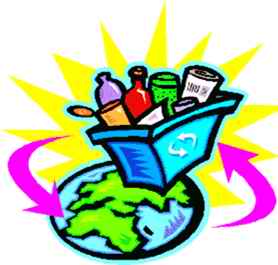 ARGUMENT:            Natura  trebuie respectatǎ şi nu dominatǎ . Ea formeazǎ un întreg - imens dar nu nesfârşit - în care fiecare componentǎ are un rol precis, iar omul este obligat sǎ se integreze armonios în acest întreg.Protecţia naturii devine tot mai mult una din cele mai importante preocupǎri ale societǎţii contemporane şi comportǎ trei aspecte importante: prevenirea deteriorǎrii mediului, acţiuni de depoluare şi reconstrucţie ecologicǎ, ce constau, în principal, în mǎsuri reparatorii şi pǎstrarea sau întreţinerea zonelor depoluate.Interesul şi dragostea pentru naturǎ sunt, la majoritatea copiilor, instrumente, în plus, comportamentele şi convingerile formate copiilor la o vârstǎ cât mai fragedǎ sunt cele care se pǎstreazǎ cel mai bine toatǎ viaţa. De aceea, în educaţia realizatǎ în grǎdiniţǎ, trebuie sǎ pornim de la interesul firesc al copiilor pentru plante şi animale, pentru ceea ce reprezintǎ, în general, natura pentru ei.Pare dificil ca un copil sǎ înţeleagǎ unitatea dintre vieţuitoare şi factorii abiotici şi faptul cǎ pǎstrarea acestei unitǎţi condiţioneazǎ menţinerea vieţii pe pǎmânt.            Prin colectarea şi sortarea materialelor reciclabile fiecare dintre noi aduce o picătură de viaţă Pământului. Copiii, având o bogată imaginaţie, descoperă utilităţi noi acestor materiale.	Sperăm ca cele câteva exemple din activităţile desfăşurate sau în curs de desfăşurare să vă prezinte dragostea şi grija noastră pentru natură, pentru tot ce ne înconjoară.    SCOP :      Educarea preşcolarilor pentru păstrarea unui mediu mai curat, mai sănătos, promovarea colectǎrii sortate a deşeurilor în vederea valorificǎrii materialelor reciclabile, colectarea deşeurilor de hârtie şi de ambalaje reciclabile provenite din aprovizionarea grǎdiniţei şi din afara grǎdiniţei.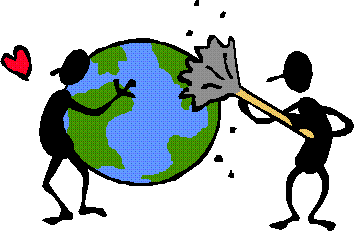 OBIECTIVE: -sensibilizarea şi conştientizarea copiilor, părinţilor şi a comunităţii locale faţă de problemele mediului;                  -implicarea copiilor în colectarea materialelor reciclabile – hârtii, cartoane, PET-uri, etc.;                  -cultivarea capacitǎţii de cooperare în scopul protejǎrii mediului;	 -dezvoltarea sentimentelor de afecţiune faţǎ de tot ceea ce-i înconjoarǎ; -dezvoltarea interesului pentru realizarea unui mediu echilibrat;                              -educarea disponibilitǎţii de a participa la acţiuni de îngrijire şi protejare a naturii prin exersarea unui comportament ecologic; -lǎrgirea sferei de influenţare educativǎ a copiilor în spirit ecologic;                   -oprirea apariţiei deşeurilor în creşterea calitǎţii mediului din grǎdiniţǎ şi din imediata vecinǎtate;                   -colaborarea cu comunitatea localǎ în scopul creşterii gradului de conştientizare şi facilitǎrii reducerii deşeurilor.Grup ţintă : preşcolarii, şcolarii şi cadrele didactice din judeţ şi din ţară.Număr participanţi: ~ 250 preşcolari şi şcolariRezultate aşteptate:sǎ înveţe despre diferite materiale şi sursele lor de provenienţǎ;sǎ înveţe sǎ reducǎ permanent cantitatea de deşeuri;sǎ valorifice prin reciclare sau reutilizare deşeurile;sǎ lucreze în echipǎ;sǎ construiascǎ modele care stimuleazǎ diferite medii (machete, colaje, albume);sǎ-şi asume responsabilitǎţi de îngrijire şi ocrotire a mediului;sǎ-şi exprime grija şi dragostea faţǎ de mediu prin activitǎţi individuale şi de grup;sǎ-şi exprime impresiile şi trǎirile proprii despre naturǎ şi protejarea acesteia prin activitǎţi artistico-plastice,practice,muzicale;sǎ cunoascǎ reguli de minimǎ protecţie a naturii şi sǎ anticipeze pericolele încǎlcǎrii lor ;sǎ înţeleagǎ efectele negative ale activitǎţii omului asupra mediului ;sǎ sesizeze comportamente neconforme cu regulile de protecţie a mediului pe care le-au învăţat şi sǎ ia atitudine faţǎ de cei care greşesc;atitudini ecologice active care să determine manifestarea unei conduite adecvate în relaţia cu mediul înconjurător;crearea unei ambianţe favorabile producerii unor idei şi lucrări practice noi prin utilizarea materialelor refolosibile, colectate în timpul ,,ecologizării” mediului înconjurător;modificarea atitudinii şi comportamentului copiilor stimulând angajarea combativă şi responsabilă în ocrotirea mediului înconjurător.Comisia de evaluare:Specialişti în domeniuMetodisti MentoriResponsabili cu activitatea metodicăConsilieri școlariResurse financiare: Sponsorizări din partea factorilor implicaţiREGULAMENTUL ŞI METODOLOGIA CONCURSULUISECŢIUNILE CONCURSULUI:Creaţie plasticăColajJucarii , articole vestimentare si obiecte decorative     Creaţiile plastice (desene, picturi) – (maxim 3 lucrări pe grupă) vor fi realizate în tehnică de lucru la alegere, pe foaie de bloc A4, pe verso, în partea stângă jos, regăsindu-se în etichetă numele şi prenumele preşcolarului, gradiniţa, grupa, numele şi prenumele cadrului didactic îndrumător, localitatea, judeţul. Colajul (maxim 3 lucrări pe grupă) vor fi realizate în tehnică de lucru la alegere, pe verso, în partea stângă jos, regăsindu-se în etichetă numele şi prenumele preşcolarului, gradiniţa, grupa, numele şi prenumele cadrului didactic îndrumător, localitatea, judeţul.      Jucariile, articolele vestimentare şi obiectele decorative (maxim 3 lucrări pe grupă) vor fi realizate din materiale refolosibile, pe etichetă regăsindu-se numele şi prenumele preşcolarului, gradiniţa, grupa, numele şi prenumele cadrului didactic îndrumător, localitatea, judeţul.      Nu se admit contestaţii.Lucrările nu se restituie şi ele devin proprietatea organizatorilor, putând fi folosite în scopul popularizării concursului. Lucrările care nu se încadrarează  în temă sau la care a intervenit direct, vizibil un adult, vor fi scoase din concurs!Lipsa fişei de înscriere conduce la eliminarea din concurs.Modalităţi de prezentare a rezultatelor :-  galerie foto diplome Modalităţi de diseminare a rezultatelor la nivelul şcolilor participante şi nu numai :didactic.ro simpozioane e- mail la toate unitățile participantepanou la Grădiniţa P.P. Coziacercuri pedagogicePersoane de contact : Boşonea  Georgeta Rodica : e- mail: bosonearodica@yahoo.com                             Tel: 0746052793           Se vor trimite şi juriza numai lucrări care abordează tematica propusă.	Trimiterea lucrărilor: până la 2.04.2015 (data poştei)Realizarea expoziţiei :06.04.2015- 08.04.2015                          Jurizare: 09. 04. 2015          Afişarea  rezultatelor la grădiniţa  organizatoare: 17. 04. 2015         Primirea diplomelor (premii, de participare): pană în  30 .06. 2015Creaţiile preşcolarilor se vor trimite pe adresa :Prof. Boşonea Georgeta RodicaGrădiniţa cu Program Prelungit Cozia, str. Regina Maria, nr. 14, localitatea Rm. Vâlcea, jud. Vâlcea.Înscrierea se realizează la grădiniţa organizatoare. Lucrările pe secţiuni se trimit împreună cu formularul de înscriere (vezi anexa 1) într-un plic A4. În plicul cu lucrări se va afla şi un plic A4 autoadresat, timbrat 4 lei, pentru expedierea diplomelor și adeverințelor. Pentru buna desfășurare a concursului, realizarea expoziției, a pliantelor, a afișelor, a diplomelor și adeverințelor, participanții pot sponsoriza cu suma de 10 lei. Nu se percepe taxă de la elevi!ANEXA 1FORMULAR DE ÎNSCRIERECONCURS INTERJUDEŢEAN,,TOT CE E PE LUME ARE UN ROST ANUME”APRILIE 2015NUMELE ÎNDRUMĂTORULUI:  SPECIALITATE:  UNITATEA DE ÎNVĂŢĂMÂNT:  ADRESA UNDE SE POT TRIMITE DIPLOMELE:TEL.:                                                   E- MAIL:Nr.crt.Nume şi prenumele copilClasa/grupaSecţiune1.2.3.4.5.6.7.8.9.